ИСПОЛЬЗОВАНИЕ ЭЛЕМЕНТОВ СКАЗКОТЕРАПИИ В РАБОТЕ УЧИТЕЛЯ-ЛОГОПЕДА Духовная жизнь ребёнка полноценна лишь тогда, когда он живёт в мире игры, сказки, музыки, фантазии, творчества. Без этого он – засушенный цветок. В. А. СухомлинскийС каждым годом среди учащихсяувеличивается число детей с различными нарушениями в развитии. Наиболее распространенными отклонениями развития являются речевые расстройства.Причем, характер речевых патологий стал сложнее и, в основном, имеет комбинированную форму. У детей одновременно нарушаются речь, развитие высших психических функций, состояние общей и мелкой моторики, ориентирование в пространстве, эмоционально-волевая сфера, творческая активность.Несформированность языковых и коммуникативных навыков у учащихся обуславливает проблемы их обучения, негативно отражается на формировании самооценки, мотивации и поведения детей, приводит к школьной дезадаптации.В современной научной литературе подчеркивается, что проблема отклонений в развитии речи у детей имеет много граней, относящихся к разным научнымдисциплинам: медицине, психологии, психолингвистике, логопедии.Находясь на грани соприкосновения педагогики, психологии, медицины логопедия использует в своей практике, адаптируя к своим потребностям, наиболее эффективные, не традиционные для нее методы и приемы смежных наук, помогающих оптимизировать работу учителя-логопеда.Существует достаточное количество новых методов и форм работы, инновационных технологий в области коррекционно-развивающего обучения и воспитания. К методам нетрадиционного воздействия относятся: игро-, смехо-, библио-, воско-, хорео-, имаго-(рисование под музыку) терапия и другие. Наиболее универсальным  и комплексным методом воздействия в коррекционной работе является сказкотерапия.Сказкотерапия – психотерапевтическое направление, использующее сказки для решения тех или иных психологических проблем,для развития творческих способностей, расширения сознания, совершенствования взаимодействий с окружающим миром. Сказкотерапияиспользуется в практике сравнительно недавно, хотя приобрела известность довольно давно. Этот метод относится  к здоровьесберегающим технологиям и одновременно является инновационной технологией духовно-нравственного воспитания. У сказкотерапии, как метода психологической коррекции, возрастные ограничения  отсутствуют.Первые научные теории, посвященные проблеме сказок, относятся к 18 веку. Речь идет не только о собирательстве фольклорных сказок, но и о попытках интерпретаций их содержания. Сказку, как отражение глубинной психики человека исследовали такие психологи, как Э. Фромм, Э. Берн, К. Юнг и другие. Это направление разрабатывалось отечественными педагогами и психологами: Л.С. Выготским, Д.Б. Элькониным, М.В.Осориной, А.В. Гнездиловым и другими.Свое окончательное оформление в виде  психолого-педагогической технологии «Комплекснаясказкотерапия» получила в работе Т.Д. Зинкевич-Евстигнеевой – доктора психологических наук, ректора института сказкотерапии в Санкт-Петербурге.По определению энциклопедического словаря, сказка – «это один из основных жанров устного народно-поэтического творчества, эпическое, преимущественно прозаическое художественное произведение волшебного, авантюрного или бытового характера с установкой на вымысел. Сказкой также называют различные виды устной прозы».Зинкевич-Евстигнеева Т.Д. выделяет пять видов сказок: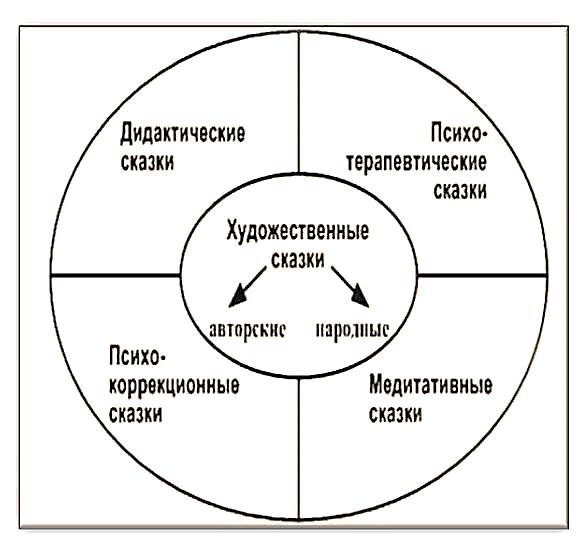 К художественным сказкам относят народные сказки и авторские истории.Сюжеты народных сказок многообразны:сказки о животныхбытовые сказкистрашные сказкиволшебные сказкиАвторские художественные сказки рассказывают  нам о частных сторонах жизни, что является чрезвычайно важным для миропонимания.Психокоррекционные сказки создаются для мягкого влияния на поведение ребенка.Психотерапевтические сказки. Здесь рассказывается о многих проблемах человека, и каждый может узнать себя на страницах литературного произведения. К психотерапевтическим сказкам можно отнести сказки сочиненные самим ребенком и сказки сложенные совместно с ребенком.Медитативные сказки создаются, как пишет Т. Д. Зинкевич-Евстигнеева, с целью накопления положительного образного опыта, снятия психоэмоционального напряжения. Отличительная особенность медитативных сказок – это отсутствие конфликтов и злых героев.Дидактические сказки создаются педагогами для «упаковки» учебного материала. При этом абстрактные символы (цифры, буквы, звуки, арифметические действия и пр.) одушевляются, создается сказочный образ мира, в котором они живут. Дидактические сказки могут раскрывать смысл и важность определенных знаний. В форме дидактических сказок «подаются» учебные задания.Сказки – форма хранения  жизненных знаний. Они издревле использовались в качестве  передачи информации.Хорошо известно, что примерно до 10-12 лет у детей преобладает «правополушарный» тип мышления. Следовательно, наиболее важная для их развития и социализации информация должна быть передана через яркие образы.  Именно поэтому сказочные и мифологические истории являются лучшим способом передачи ребенку знаний о Мире.Положительное влияние сказки на развитие ребенка неоспоримо.  Сказка не  только расширяет  знания ребенка о мире, но и приобщает к жизни, человеческой культуре, формирует основы поведения и общения, является великолепным инструментом адаптации ко всем сложным жизненным ситуациям, а также средством положительного воздействия на эмоциональное состояние ребенка.Возможности сказкотерапии уникальны в коррекционной работе, поскольку никакой иной вид деятельности не может обеспечить такого комплексного воздействия на речевую сферу ребенка.Являясь наиболее универсальным комплексным методом воздействия, сказкотерапия  решает разнообразные задачи:Коррекционно-образовательные задачи: развивать речь (все компоненты, относящиеся как к звуковой, так и смысловой сторонам); развитие фонематического восприятия; работа над артикуляцией, автоматизацией, дифференциацией звуков, введением их в свободную речь; совершенствование слоговой структуры слова; уточнение структуры предложения; совершенствование связных высказываний (строить распространённые предложения, совершенствовать диалогическую речь, умение пересказывать и рассказывать сказки, придумывать конец к сказкам).Коррекционно-воспитательные задачи: воспитание духовности, любви к природе, гуманности, скромности, доброты, внимания, выдержки, ответственности, патриотизма. Коррекционно-развивающие задачи: развитие познавательных процессов (мышления, памяти, воображения, ощущения, фантазии); развитие просодической стороны речи (развитие темпо-ритмической стороны речи, работа над правильным дыханием, голосом,  паузацией, дикцией, интонацией); развитие умения передавать образ через мимику, жест и движение.Используя в своей работе элементы сказкотерапии, необходимо учитывать следующие особенности: речевой статус  детей (общее недоразвитие речи III-IV уровня, осложненное неврологической симптоматикой, в том числе синдромом дефицита внимания и гиперактивности, дизартрией);недостаточное развитие неречевых психических функций (особенно слухового внимания и памяти; недостаточное стремление к познавательному общению со взрослыми; быстрая истощаемость произвольного внимания; низкая работоспособность);специфика возраста (высокая эмоциональность, непосредственность, повышенная возбудимость);принцип мультисенсорности.Вышеперечисленные особенности детей должны учитываться при выборе сказки:используются хорошо знакомые детям сказки;сюжет сказки должен быть интересным, вызывать эмоциональный отклик у детей;возможное использование элементов сюжета, а не сказки целиком.Основным принципом коррекционно-развивающего обучения детей с нарушениями речи является одновременная работа над всеми компонентами речевой системы.Также  и метод сказкотерапии, ее элементы могут использоваться в работе над всеми компонентами речевой системы и на разных этапах работы. Для этого применяются дидактические, в том числе, хорошо известные нам логосказки,и психокоррекционные сказки с использованием различных форм работы: анализ сказок, рассказывание сказок, сочинение сказок, рисование по мотивам сказки.Сказкотерапия настолько универсальна, что любое задание можно облачить в сказочную форму.Проиллюстрируем некоторыми примерами применение метода сказкотерапии (ее элементов) на различных этапах коррекционно-развивающего обучения.Перед тем, как начать работу со сказками, необходимо настроить детей, помочь им вспомнить названия сказок  и сказочных персонажей при помощи загадок и различных заданий: «Изкакой сказки цитаты?»;«Вспомни имена сказочных героев, которым принадлежат желания»;«Как называются сказки с числительными?»;«В названиях каких сказок упоминаются кошки?»;«Соедини слова, чтобы получилось название сказки».На этапе отработкизвукового и слогового  анализа  и синтезаиспользуем следующие виды работ:развитие слухового внимания («Расколдуй сказку»:«Кепка» – «Репка», «Коробок» – «Колобок», «Красная Тапочка» – «Красная Шапочка»);составление имён сказочных героев по первым буквам названий картинок и по первым звукам заданных слов;разгадывание ребусов, кроссвордов шарад на темы сказок;разгадывание фонетических загадок;выделение слогов из заданных слов и составление слов и предложений из них;чтение сказки по слогам, чтение сказки по первым слогам;рассказывание сказки по слогам (ребёнок произносит только первый слог каждого слова – сказка  «РЕПКА»).При работе над словом используем следующие виды работ:нахождение в тексте сказки слов-признаков, слов-действий, слов-предметов: (сказка «Лосёнок» – найди существительные;сказка «Гусеница» – найди глаголы в первом и последнем абзацах);разгадывание кроссвордов (слова-признаки);согласование слов-предметов и слов-признаков («Подбери к прилагательному существительное и наоборот»;подбор эпитетов к сказочному герою (Золушка – трудолюбивая, скромная, добрая, отзывчивая, красивая и т.д.; Кощей Бессмертный – злой, жадный, коварный, страшный и т.д.);подбор антонимов (Матушка – добрая, а мачеха – злая, Мальчик с пальчик – маленький, а Великан – большой, Золушка – трудолюбивая, а её сёстры – ленивые …);употребление уменьшительно-ласкательных суффиксов в названиях сказок и именах сказочных персонажей: «Вспомните названия сказок и имена персонажей, где они названы ласково» (Крошечка-Хаврошечка, Дюймовочка, Репка, Мальчик с пальчик, Мышка-Норушка, Зайка-Побегайка, Лисичка со скалочкой и т.д.);образование новых слов при помощи приставок (Мышка из норки выбежала, речку по мосту перебежала, в калитку забежала, к деду подбежала);составление слов из частей;образование сложных слов (Длинные слова);расширение словаря, кругозора, объяснение значений слов.На этапе работы над предложением можно использовать следующие приёмы:составление предложений на сказочную тему, в которых все слова на одну заданную букву. (Пошёл Пятачок прогуляться по парку.);распространение предложенийв игре «От каждого по словечку».(Дети по очереди добавляют по одному слову так, чтобы предложение становилось всё более распространённым. Например: «Колобок» — «Колобок катится» — «Колобок катится по дорожке»  – «Колобок катится по лесной дорожке» и т.д.);отработка использования предлогов: используя иллюстрацию к сказке, ответь на вопрос «Где пряталась Маша от медведя?», употребив как можно больше предлогов (под столом, в шкафу, под  стулом, на печке, под кроватью); вставь пропущенные предлоги в тексте отрывка из сказки «Паучок-пилот»; составление предложений из слов, данных вразбивку, выделение предлогов;составление вопросов к тексту сказки, используя заданные вопросительные слова;составление вопросов к тексту сказки, используя вопросительные слова; определение границ предложения в тексте сказки (расставить нужные знаки препинания);составление по картинкам из сказок предложений, разных по содержанию (предложение-просьба, вопрос, предупреждение, приказ);определение начала и конца сказочных историй по стилю предложения;ответить на вопросы по сказкам («Котёнок Гав и котлета»); Приемы работы со сказкой поформированию связной речи:восстановление порядка перепутанных частей сказки («Март и Апрель» и «Летучая мышь»);постановка проблемных вопросов(«Реши сказочные задачи»)Что нужно сделать чтобы:медведь сам отпустил Машу; лиса не съела Колобка;Иванушка напился водицы, но не стал козлёночком; яичко упало и не разбилось?;придумывание сказки с заданным началом:логопед начинает сказку, дети по очереди продолжают:Логопед начинает историю « Жили-были.., а далее – придумывают дети. Каждый участник игры говорит по предложению. Роль логопеда состоит в том, чтобы направить рассказ по нужному сценарию, сделать его более осмысленным.Примечание: начало может быть любым, например:«В одном большом (маленьком) сказочном (волшебном) городе (лесу)..., а…», «За тридевять морей..., а…» и т.д. Перед началом упражнения важно настроить детей на фантазирование, включение героев из разных сказок и т. д.придумывание нового конца к известной  и незнакомой сказке;объединение нескольких сказок:«Салат из сказок»:Сочини и запиши сказочную историю по данному началу, собрав вместе героев различных сказок (Снегурочка, Буратино, Колобок, Белоснежка и т.д.) придумав им новое приключение.Нашла однажды Катя волшебный клубочек, бросила его перед собой, и привёл он её в волшебную страну …переместить персонажей одной сказки в другую, ввести в сказку новых персонажей;рассказ сказок по опорным картинкам (картинки разложены по порядку, перепутаны и пропущены);пересказ сказок по опорным словам (даны опорные слова, сам учащийся называет опорные слова);сочинение сказок по вопросам (Сказочка-Чепуха)Игра основана  на правилах игры «Чепуха».Материал: узкие полоски бумаги, ручки.Правила игры: каждый игрок, последовательно отвечая на вопросы ведущего, пишет свойответ каждый раз на новой бумажке и заворачивает написанную часть, стараясь, чтобы его запись была неизвестна другим. После ответа на каждый вопрос (каждой записи) бумажки передаются по кругу. В итоге получается столько смешных коллективных сказок, сколько было играющих. Используя сказкотерапию на занятиях можно применять различные методы: рисование, лепку из пластилина, создание этнических кукол (из ниточек, ленточек и лоскутков), работу с мнемотаблицами, сказками с пробелами. А также можно сочетать сказкотерапию с другими технологиями: ИКТ, психогимнастикой, пантомимой.Итак, в заключении хотелось бы отметить, что применение сказкотерапии в логопедической работе способствует тому, что у ребёнка устраняются болезненные переживания, связанные с дефектами речи, улучшается его психическое состояние, что в свою очередь, способствует оздоровлению всего организма ребёнка.Сказка для ребёнка – это маленькая жизнь, полная ярких красок, чудес, приключений, это любимый детьми жанр, доступный и понятный их пониманию.«Сказка никогда не должна заканчиваться, даже если детство ушло, а мы все взрослые, и мир другой, и небо иное, и ничего нельзя вернуть…»Андрей Белянин